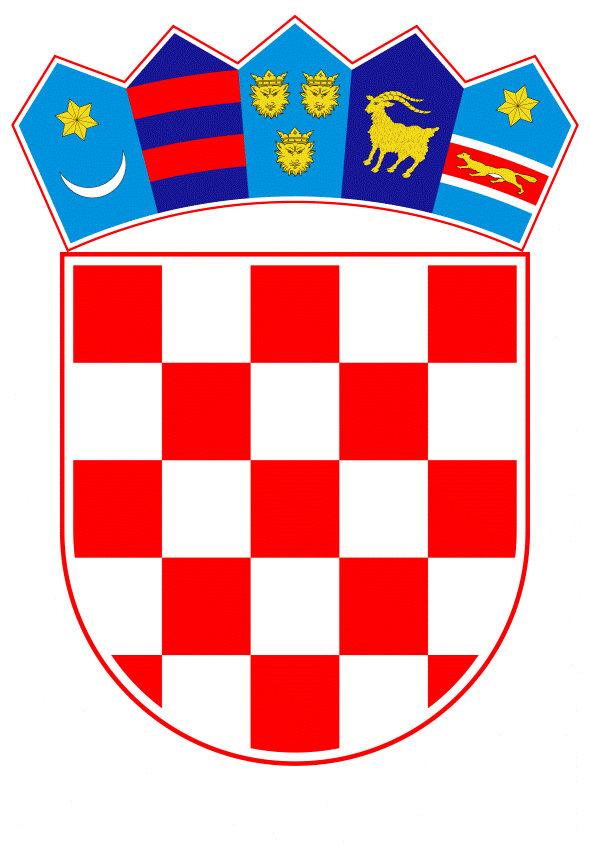 VLADA REPUBLIKE HRVATSKEZagreb, 2. veljače 2023.______________________________________________________________________________________________________________________________________________________________________________________________________________________________Na temelju članka 31. stavka 2. Zakona o Vladi Republike Hrvatske („Narodne novine“, broj 150/11, 119/14, 93/16, 116/18 i 80/22), a u vezi sa člankom 8., podstavkom 5. Zakona o razvojnoj suradnji i humanitarnoj pomoći inozemstvu („Narodne novine“, broj 146/08), Vlada Republike Hrvatske je na sjednici održanoj __________ donijelaO D L U K Uo upućivanju humanitarne pomoćiSaveznoj Republici Brazilu i Arapskoj Republici Egiptudonacijom cjepiva protiv bolesti COVID-19 sukladno procjeni mehanizma COVAX I.	Prihvaća se prijedlog Ministarstva vanjskih i europskih poslova dostavljen Vladi Republike Hrvatske dopisom KLASA: 018-04/22-24/18; URBROJ: 521-VIII-03-23-9, od 11. siječnja 2023. godine, o upućivanju humanitarne pomoći Saveznoj Republici Brazilu i Arapskoj Republici Egiptu donacijom cjepiva protiv bolesti COVID-19 sukladno procjeni mehanizma COVAX. Donacija Saveznoj Republici Brazilu sadrži 348.480 doza cjepiva protiv bolesti COVID-19, dok donacija Arapskoj Republici Egiptu sadrži 149.760 doza cjepiva protiv bolesti COVID-19.  II.	Zadužuju se Ministarstvo zdravstva i Hrvatski zavod za javno zdravstvo za pripremu izvršenja i provedbu donacije iz točke I. ove Odluke te sklapanje odgovarajućih sporazuma i primopredajnih aranžmana u skladu sa smjernicama Mehanizma Europske unije za dijeljenje cjepiva protiv bolesti COVID-19 te Ugovora o kupnji (PA) koje je Europska komisija, u ime država članica Europske unije, sklopila s proizvođačima cjepiva protiv bolesti COVID-19. III.Ovlašćuje se ministar zdravstva da u ime Vlade Republike Hrvatske potpiše sporazume iz točke II. ove Odluke.Zadužuje se Ministarstvo vanjskih i europskih poslova za koordinaciju aktivnosti iz točke II. ove Odluke.IV.	Financijska sredstva za provedbu aktivnosti iz ove Odluke osigurana su u Državnom proračunu Republike Hrvatske za 2023. godinu i projekcijama za 2024. i 2025. godinu na Razdjelu 096 u okviru redovite djelatnosti Ministarstva zdravstva. V.	Ova Odluka stupa na snagu danom donošenja.KLASA:URBROJ:Zagreb,	______2023.     PREDSJEDNIKmr. sc. Andrej PlenkovićOBRAZLOŽENJENa temelju članka 8., podstavka 5. Zakona o razvojnoj suradnji i humanitarnoj pomoći inozemstvu („Narodne novine“, br. 146/08), Ministarstvo vanjskih i europskih poslova predlaže Vladi Republike Hrvatske donošenje Odluke o upućivanju humanitarne pomoći Saveznoj Republici Brazilu i Arapskoj Republici Egiptu donacijom cjepiva protiv bolesti COVID-19 sukladno procjeni mehanizma COVAX, te je upućuje u postupak donošenja sukladno članku 31. stavku 2. Zakona o Vladi Republike Hrvatske („Narodne novine“, br. 150/11, 119/14, 93/16, 116/18 i 80/22).Ministarstvo zdravstva je sukladno prijedlogu Hrvatskog zavoda za javno zdravstvo, dopisom KLASA: 500-01/22/08/13; URBROJ: 534-03-3-1/4-22-16, od 15. prosinca 2022. godine, te dopisom KLASA: 500-01/22-08/13; URBROJ: 534-03-3-1/4-22-17, od 19. prosinca 2022. godine, preložilo Ministarstvu vanjskih i europskih poslova pokretanje postupka donošenja Odluke Vlade Republike Hrvatske o upućivanju humanitarne pomoći Saveznoj Republici Brazilu, odnosno, Arapskoj Republici Egiptu, donacijom cjepiva protiv bolesti COVID-19, sukladno procjeni mehanizma COVAX. Donacija Saveznoj Republici Brazilu sadrži sveukupno 348.480 doza cjepiva protiv bolesti COVID-19, dok donacija Arapskoj Republici Egiptu sadrži sveukupno 149.760 doza cjepiva protiv bolesti COVID-19, koje će se rasporediti Saveznoj Republici Brazilu, odnosno, Arapskoj Republici Egiptu sukladno procjeni mehanizma COVAX.  Vlada Republike Hrvatske predmetnom donacijom cjepiva nastavlja aktivno doprinositi globalnom odgovoru na suzbijanje pandemije te iskazuje solidarnost prema državama i stanovništvu u potrebi. Odlukom se zadužuju Ministarstvo zdravstva i Hrvatski zavod za javno zdravstvo za pripremu izvršenja i provedbu donacije te sklapanje odgovarajućih sporazuma i primopredajnih aranžmana u skladu sa smjernicama i pravnim okvirom Mehanizma Europske unije za dijeljenje cjepiva protiv bolesti COVID-19 te Ugovora o kupnji (PA) koje je Europska komisija, u ime država članica Europske unije, sklopila s proizvođačima cjepiva protiv bolesti COVID-19.Odlukom se zadužuje ministar zdravstva da u ime Vlade Republike Hrvatske potpiše provedbene sporazume za potrebe izvršenja donacije, dok se Ministarstvo vanjskih i europskih poslova zadužuje za koordinaciju aktivnosti iz Odluke.  Financijska sredstva za provedbu aktivnosti osigurana su okviru Državnog proračuna Republike Hrvatske za 2023. godinu i projekcijama za 2024. i 2025. godinu na Razdjelu 096 – Ministarstvo zdravstva, aktivnosti A618207, odnosno, u okviru redovite djelatnosti iz nadležnosti Hrvatskog zavoda za javno zdravstvo, na Razdjelu 096 – Ministarstvo zdravstva, RKP – 26346 – Hrvatski zavod za javno zdravstvo, aktivnosti A884001. Predlagatelj:Ministarstvo vanjskih i europskih poslovaPredmet:Prijedlog odluke o upućivanju humanitarne pomoći Saveznoj Republici Brazilu i Arapskoj Republici Egiptu donacijom cjepiva protiv bolesti COVID-19 sukladno procjeni mehanizma COVAX